 A-2019-3015173May 12, 2021Re:	Aqua Pennsylvania Wastewater, Inc. Section 1329 Application for the Acquisition of Delaware County Regional Water Quality Control Authority’s Wastewater System Assets at Docket No. A-2019-3015173; Petition for Interlocutory Review and Answer to Material QuestionTO ALL PARTIES:On April 27, 2021, Aqua Pennsylvania Wastewater, Inc. (Petitioner) filed a Petition for Interlocutory Review of Order Staying Proceeding (Petition) in the above-captioned proceeding filed pursuant to 52 Pa. Code § 5.301, et seq.  On May 7, 2021, the Petitioner, Delaware County Regional Water Quality Control Authority, and Upland Borough each filed briefs in support of the Petition pursuant to the provisions of 52 Pa. Code § 5.302.  The Commission’s Bureau of Investigation and Enforcement, Sunoco Partners Marketing & Terminals, L.P./Energy Transfer, and the County of Delaware, Pennsylvania (County) each filed briefs in opposition to the Petition on May 7, 2021.   In order to review the matter thoroughly, we waive the 30-day period for consideration set forth in 52 Pa. Code § 5.303 and, thereby, extend our consideration beyond the thirty days provided for in said Regulation in order to afford us adequate time to address the question raised.  See 52 Pa. Code § 1.2(c); see also, C.S. Warthman Funeral Home, et al. v. GTE North, Incorporated, Docket No. C-00924416 (Order entered June 4, 1993).  Accordingly, the matters raised in the Petition will be addressed in the future.Should you have any questions you may contact the Office of Special Assistants at (717) 787-1827.Sincerely,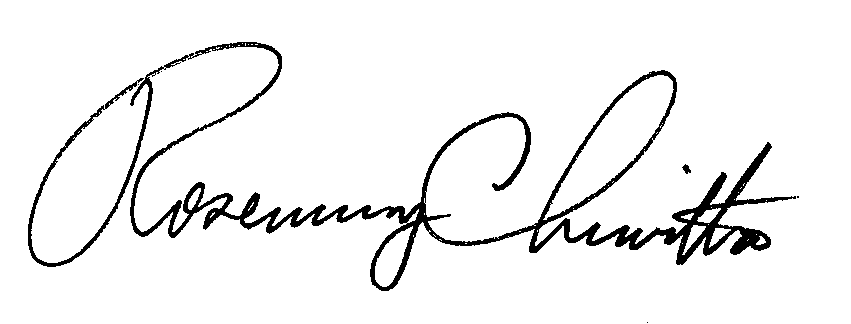 Rosemary ChiavettaSecretary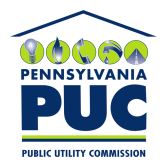 COMMONWEALTH OF PENNSYLVANIAPENNSYLVANIA PUBLIC UTILITY COMMISSION400 NORTH STREET, HARRISBURG, PA 17120IN REPLY PLEASE REFER TO OUR FILE